PFAS: Toxic Chemicals To Understand & AvoidPFAS chemicals seem to be everywhere these days: at the top of Mount Everest, in umbilical cord blood, in breast milk, and in the news.  In 2022, the U.S. Environmental Protection Agency announced new health advisories for PFAS in drinking water. This month, the WMA’s My Green Doctor explains  why PFAS are important and how your patients can avoid them.  Click this link or scan the QR:  https://mygreendoctor.org/pfas-toxic-chemicals-to-understand-avoid/ 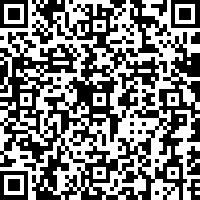  My Green Doctor is a free money-saving membership benefit from the World Medical Association.  Medical offices use My Green Doctor’s “Meeting-by-Meeting Guide” to learn how to adopt environmental sustainability, save resources, and help create healthier communities.  The program adds just five minutes to each regular office staff meeting or weekly office “huddle”, making small changes at each meeting that over time really add up.Everyone in your practice can register as Partner Society members at www.MyGreenDoctor.org or at www.MyGreenDoctor.es (si, en Espanol) and can use the discount code MGDWMA to save $60 instantly and give full access forever to My Green Doctor for free.  Ask your clinic or practice manager to register today and to put My Green Doctor on your next agenda.  You can do this!